Реквізити навчальної дисципліниПрограма навчальної дисципліниОпис навчальної дисципліни, її мета, предмет вивчання та результати навчанняНавчальна дисципліна "Фінансова діяльність підприємства" закладає основу для здійснення фахівцем аналізу фінансової діяльності підприємства задля її подальшої оптимізації та удосконалення. Вивчення дисципліни сприяє формуванню системного сприйняття майбутніми фахівцями спеціальності 051 «Економіка» внутрішніх та зовнішніх стосовно підприємства економічних відносин, що виникають у процесі формування, розподілу та використання фінансових ресурсів.Метою дисципліни є формування у студентів здатностей: комплексного розуміння сутності фінансового механізму діяльності підприємств різних форм власності; аналізувати конкретні економічних ситуації та вирішувати практичні завдання, що пов‘язані з фінансовою діяльністю підприємства та впливають на прийняття суб‘єктами фінансових відносин стратегічних та управлінських рішень; 	агрегувати інформацію, розраховувати узагальнюючі показники  фінансового стану підприємства та виконувати їх економічну інтерпретацію.Після вивчення дисципліни студент - розумітиме  зміст основних фінансових категорій та показників фінансового стану підприємства;- знатиме особливості організації фінансів підприємств в Україні та на міжнародному рівні;- вмітиме визначати процеси підприємства, що пов’язані з формуванням, розподілом та використанням грошових фондів;- володітиме методикою проведення фінансового аналізу діяльності підприємства;- оволодіє навичками опрацювання даних бухгалтерської та фінансової звітності;- отримає навички фінансового аналізу діяльності підприємства, вмітиме розраховувати та визначати конкретний економічний зміст показників фінансового стану підприємства;- вмітиме розв’язувати конкретні практичні завдання щодо формування та розподілу прибутку підприємства;- вирішувати економічні ситуації, що виникають у процесі оподаткування підприємств;- вмітиме проводити фінансове планування діяльності підприємства.Результати навчання, контрольні заходи та терміни виконання оголошуються студентам на першому занятті.Пререквізити та постреквізити дисципліни (місце в структурно-логічній схемі навчання за відповідною освітньою програмою)Передумовою вивчення навчальної дисципліни є нормативні навчальні дисципліни:  «Економічна теорія», «Мікроекономіка», «Макроекономіка», «Економіка підприємства», «Фінанси». Кредитний модуль «Фінанси підприємств» забезпечує фундамент для подальшого вивчення таких модулів, як «Основи підприємництва», «Фінансовий менеджмент», «Техніко-економічне обґрунтування економічних рішень», а також слугує засобом формування у студентів системного осмислення фінансового аспекту функціонування підприємства, що сприятиме більш зваженому та обґрунтованому виконанню аналітичної частини дипломної роботи.Зміст навчальної дисципліни Розділ 1. Основи фінансів підприємствТема 1. 1. Фінанси підприємств: сутність, функціїТема 1.2. Грошові розрахунки підприємствТема 1.3. Формування та розподіл прибуткуТема 1.4. Оподаткування підприємствРозділ 2. Фінансові аспекти господарської діяльності: аналіз, планування, управління.Тема 2.1. Фінансові аспекти використання основних засобів та інших необоротних активів.Тема 2.2. Управління оборотними коштами підприємства.Тема 2.3. Фінансове планування на підприємстві.Тема 2.4. Фінансовий аналіз діяльності підприємств. Тема 2.5. Інвестиційна діяльність підприємства.Навчальні матеріали та ресурсиСтудент отримує перелік рекомендованої основної та додаткової літератури, а також посилання на інформаційні ресурси. Вагому частку літератури складають актуальні праці вітчизняних та зарубіжних науковців. З використанням засобів комунікації, згаданих раніше у цьому документі, викладач поширює серед студентів необхідні навчальні матеріали.Базова література:1. Азаренкова Г. М., Журавель Т. М., Михайленко Р. М. Фінанси підприємств: Навч. посіб. для самост. вивчення дисципліни.  2-ге вид., випр. і допов.  К.: Знання-Прес, 2006. 287 с.2. Аранчій В. І. Фінанси підприємств: Навч. посіб.   К.: ВД “Професіонал”, 2004.   304 с.3. Белолипецкий В. Г. Финансы фирмы. М.,1998.4. Бланк И. А. Стратегия и тактика управления финансами. К., 1996.   534 с.5. Брігхем Е. Ф. Основи фінансового менеджменту. К., 1997.   1000 с.6. Бернар Коласс. Управление финансовой деятельностью предприятия.   М.: Финансы, 1997.   576 с.7. Кухарук А. Д. Методичні вказівки до проведення практичних занять з дисципліни «Фінанси підприємств» для студентів спеціальності 051 «Економіка», спеціалізації «Міжнародна економіка» [Електронний ресурс] / КПІ ім. Ігоря Сікорського ; уклад. А. Д. Кухарук. – Електронні текстові данні (1 файл: 1,49 Мбайт). – Київ : Політехніка, 2017. – 58 с. – Назва з екрана.Допоміжна література:1. Джеймс Ван Хорн. Основы управления финансами.   М.: Финансы и статистика, 1996.   800 с.2. Коробов М. Я. Фінансово-економічний аналіз діяльності підприємств.   К.: Знання, КОО, 2000.3. Крутик О. Б. Основы финансовой деятельности предприятия.   СПб., 1996.4. Лагутін В. Д. Кредитування: теорія і практика.   К.: Знання; КОО, 2000.   215 с.5. Нікбахт Е., Гропеллі А. Фінанси.   К.: Основи, 1993.   383 с. 12. Перар Ж. Управление финансами: с упражнениями: Пер. с фр.   М.: Финансы и статистика, 1999.6. Попович П. Я. Економічний аналіз та аудит на підприємстві.   Тернопіль, 1998.7. Пушкарева В. М. История финансовой мысли и политики налогов.   М.: ИНФРА-М, 1996.8. Руденко Л. В., Подольська В. О., Яріш О. В. Аналіз фінансово-господарськоїдіяльності підприємства: Навч. посіб. для студ. вищ. навч. закл.   К.: НМЦ “Укоопосвіта”, 2000.   422 с.9. Савицкая Г. В. Анализ хозяйственной деятельности предприятия: Учеб. пособие.   Минск; М.: ИП “Экоперспектива”, 1998.   688 с.10. Слав’юк Р. А. Фінанси підприємств: Навч. посіб.   К.: ЦУЛ, 2002.   460 с.11. Терещенко О. О. Фінансова діяльність суб’єктів господарювання: Навч. посіб.   К.: КНЕУ, 2003.   554 с. 2012. Філімоненков О. С. Фінанси підприємств: Навч. посіб.   2-ге вид., переробл. і допов.   К.: МАУП, 2004.   328 с.Інформаційні ресурси:1.	Інформаційна база Державної комісії з цінних паперів та фондового ринку: smida.gov.ua.2.	Офіційний сайт Державної служби статистики України: www.ukrstat.gov.ua.3.	Офіційний сайт Європейської статистичної агенції: epp.eurostat.ec.europa.eu.4.	Офіційний сайт Головного управління статистики у м. Києві: www.gorstat.kiev.ua.5. Податковий кодекс України https://zakon.rada.gov.ua/laws/show/2755-17 6. Податковий вісник. Офіційне видання Державної фіскальної служби України. http://www.visnuk.com.ua/ 7. Портал Finance.ua https://finance.ua/ua/ Навчальний контентМетодика опанування навчальної дисципліни (освітнього компонента)Навчальним планом передбачено 36 год. лекційних занять, 36 год. практичних занять, 1 модульну контрольну роботу, 1 індивідуальне завдання у формі розрахункової роботи, видом семестрового контролю є залік.Застосовуються стратегії активного і колективного навчання, які визначаються наступними методами і технологіями:1) методи проблемного навчання (проблемний виклад, частково-пошуковий(евристична бесіда) і дослідницький метод);2) особистісно-орієнтовані (розвиваючі) технології, засновані на активнихформах і методах навчання ( «мозковий штурм», «аналіз ситуацій» ділові, рольові таімітаційні ігри, дискусія, експрес-конференція, навчальні дебати, круглий стіл, кейс-технологія, проектна технологія і ін.);3) інформаційно-комунікаційні технології, що забезпечують проблемно-дослідницький характер процесу навчання та активізацію самостійної роботи студентів (електронні презентації для лекційних занять, використання аудіо-, відео-підтримки навчальних занять, зокрема, аналіз мережевого сервісу YouTube щодо наявності та якості навчальних відеоматеріалів спеціалістів з аналізу фінансової діяльності підприємства). Результати навчання, контрольні заходи та терміни виконання оголошуються студентам на першому занятті.Самостійна робота студентаСамостійна робота студента охоплює такі складники як підготування до поточних опитувань, підготування до семінарських занять, зокрема підготування тематичних завдань у вказаний викладачем термін, підготування до модульної контрольної роботи.Політика та контрольПолітика навчальної дисципліни (освітнього компонента)Порушення термінів виконання завдань та заохочувальні балиВідвідування занять Відвідування лекцій, практичних занять, а також відсутність на них, не оцінюється. Однак,студентам рекомендується відвідувати заняття, оскільки на них викладається теоретичнийматеріал та розвиваються навички, необхідні для виконання семестрового індивідуального завдання. Система оцінювання орієнтована на отримання балів за активність студента, а також виконання завдань, які здатні розвинути практичні уміння та навички.Пропущені контрольні заходи оцінюванняЗавдання, яке подається на перевірку з порушенням терміну виконання, оцінюється з врахуванням штрафних балів.У разі пропуску з поважної причини заняття, на якому проходив контрольний захід, -    тестування можна написати в інший день за індивідуальним графіком;- тематичні завдання виконуються дистанційно, зберігаються на google диску та захищаються особисто на наступному відвіданому занятті.Процедура оскарження результатів контрольних заходів оцінюванняСтуденти мають можливість підняти будь-яке питання, яке стосується процедури контрольних заходів та очікувати, що воно буде розглянуто згідно із наперед визначеними процедурами.Студенти мають право оскаржити результати контрольних заходів, але обов’язково аргументовано, пояснивши з яким критерієм не погоджуються відповідно до оціночного листа та/або зауважень.Календарний рубіжний контрольПроміжна атестація студентів (далі – атестація) є календарним рубіжним контролем. Метою проведення атестації є підвищення якості навчання студентів та моніторинг виконання графіка освітнього процесу студентами.Академічна доброчесністьПолітика та принципи академічної доброчесності визначені у розділі 3 Кодексу честі Національного технічного університету України «Київський політехнічний інститут імені Ігоря Сікорського». Детальніше: https://kpi.ua/code.Норми етичної поведінкиНорми етичної поведінки студентів і працівників визначені у розділі 2 Кодексу честі Національного технічного університету України «Київський політехнічний інститут імені Ігоря Сікорського». Детальніше: https://kpi.ua/code.Навчання іноземною мовою Передбачено можливість проведення лекційних та практичних занять англійською мовою, що сприятиме оволодінню професійною термінологією мовою оригіналу. Кількість та графік проведення занять англійською мовою узгоджується викладачем  зі студентами на початку семестру.Позааудиторні заняттяПередбачається в межах вивчення навчальної дисципліни участь в конференціях, форумах, круглих столах тощо. Види контролю та рейтингова система оцінювання результатів навчання (РСО)Можливість отримання оцінки «автоматом»: так, у разі отримання рейтингу за семестр             RD ≥ 60 % від максимальної кількості балів, не включаючи оцінку за залік ((100-40)*0,6=36 балів і вище).Таблиця відповідності рейтингових балів оцінкам за університетською шкалою:Додаткова інформація з дисципліни (освітнього компонента)Приклад індивідуального завдання та критерії його оцінювання представлено в додатку А. Приклад модульної контрольної роботи представлено у додатку Б.Робочу програму навчальної дисципліни (силабус):Складено доцентом кафедри міжнародної економіки, канд. екон. наук., доцент,                     Кухарук Анна ДмитрівнаУхвалено кафедрою міжнародної економіки (протокол № 11 від 26.05.2021) Погоджено Методичною комісією факультету1 (протокол № 10 від 15.06.2021)Додаток АІндивідуальне завдання з дисципліни «фінансова діяльність підприємства» ТА СИСТЕМА ЙОГО ОЦІНЮВАННЯПровести фінансовий аналіз діяльності 3 підприємств (за вибором студента). Для цього:зібрати дані бухгалтерської та фінансової звітності за останні 5 років;провести горизонтальний та вертикальний аналіз балансу підприємств;сформувати таблиці вихідних даних для фінансового аналізу;виконати аналіз показників фінансового стану підприємств, а саме 5 груп показників:майнового стану;прибутковості;ліквідності та платоспроможності; ділової активності;фінансової стійкості;визначити лідера серед 3х досліджуваних підприємств;сформулювати рекомендації щодо фінансового оздоровлення аутсайдера.Формат: друкований документ зі стандартним титульним аркушем (ВНЗ, назва дисципліни, назва роботи, ПІБ автора, група, місто, рік виконання роботи).Структура: Вступ, Основна частина, що складається з 2х розділів (1) аналіз балансу підприємств; 2) аналіз фінансового стану підприємств)  та Рекомендації / висновки. Обсяг роботи: до 15 сторінок А 4. Шрифт: Times New Roman, 14, 1,5 інтервалНаявність графіків та таблиць обов’язкова.СИТЕМА ОЦІНЮВАННЯ ВИКОНАНОГО ЗАВДАННЯДодаток БПриклад завдання МКРНа базі наведених нижче даних розрахувати показники фінансового стану та дати оцінку фінансового стану підприємства. Динаміку показників проаналізувати.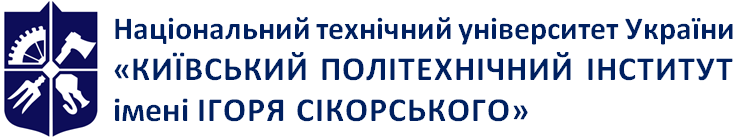 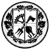 Кафедра міжнародної економікиФІНАНСОВА ДІЯЛЬНІСТЬ ПІДПРИЄМСТВАРобоча програма навчальної дисципліни (Силабус)ФІНАНСОВА ДІЯЛЬНІСТЬ ПІДПРИЄМСТВАРобоча програма навчальної дисципліни (Силабус)ФІНАНСОВА ДІЯЛЬНІСТЬ ПІДПРИЄМСТВАРобоча програма навчальної дисципліни (Силабус)Рівень вищої освітиПерший (бакалаврський) Галузь знань05 Соціальні та поведінкові наукиСпеціальність051 ЕкономікаОсвітня програмаНазваСтатус дисципліниВибірковаФорма навчанняочна(денна)Рік підготовки, семестр4 курс, осінній семестрОбсяг дисципліни4 кредитиСеместровий контроль/ контрольні заходиЗалікРозклад занятьhttp://rozklad.kpi.ua/Schedules/ViewSchedule.aspx?v=c38d0096-f350-4017-a0e6-46d9d683a4a1 Мова викладанняУкраїнськаІнформація про 
керівника курсу / викладачівЛекції та практичні: Кухарук  Анна Дмитрівна, доцент кафедри міжнародної економіки, к.е.н., доц., annakukharuk@gmail.com Розміщення курсуGoogle classroom № з/пРезультати навчанняМетодинавчанняФорми оцінювання (контрольнізаходи)Термін виконання1Навички документального оформлення операції купівлі-продажу / надання послуг Презентація зразків документів студентам,Ділова гра, Командна роботаТематичне завданняТиждень 32Навички факторного аналізу прибутковості підприємстваДемонстрація результатів прикладних досліджень студентам,Кейс-стадіТематичне завданняТиждень 43Розуміння механізму формування та розподілу фінансових ресурсів підприємстваПрезентація лекційного матеріалу, самостійна пошукова робота (вивчення наукових статей, перегляд тематичних відеоматеріалів)Модульна контрольна роботаТиждень 84Знання теоретичних основ фінансового аналізуПрезентація лекційного матеріалу, самостійна пошукова робота (вивчення наукових статей, перегляд тематичних відеоматеріалів)ТестуванняТиждень 125Знання основ фінансового плануванняПрезентація лекційного матеріалу, Демонстрація результатів прикладних досліджень студентам,Робота в групіТестуванняТиждень 146Навички фінансового аналізуВивчення лекційного матеріалу, самостійна пошукова  та аналітична роботаІндивідуальне завданняТиждень 17№ лекціїТема лекції та питання, що виносяться на обговорення1-2Тема 1. Фінансова діяльність підприємства: сутність, функціїПоняття, сутність і місце фінансів підприємств у фінансовій системі. Функції фінансів підприємств та їх характеристика. Поняття грошових фондів. Фінансових ресурси підприємств: класифікація та джерела формування. Основні принципи організації фінансів підприємств в умовах ринку. Поняття фінансових відносин та фінансової діяльності підприємств. Зміст, завдання і організація фінансової роботи на підприємствах. Управління фінансами підприємств. Поняття фінансового механізму підприємства.3-4Тема 2. Грошові розрахунки підприємствГрошові розрахунки в діяльності підприємств та їх організація. Характеристика готівкових та безготівкових розрахунків. Види банківських рахунків та порядок їх відкриття. Сутність та види розрахункових документів. Організація безготівкових розрахунків, вимоги до їх проведення. Розрахунки платіжними дорученнями. Розрахунки платіжними вимогами-дорученнями. Розрахунки чеками. Розрахунки акредитивами. Вексельна форма розрахунків. Клірингові розрахунки. Розрахунково-платіжна дисципліна, її зміст, значення для забезпечення ефективної господарської діяльності. Економічна відповідальність за порушення розрахунково-платіжної дисципліни.5-6Тема 3. Формування та розподіл прибуткуГрошові надходження підприємств. Економічний зміст доходу та його структура. Прибуток: сутність та класифікація. Валовий прибуток. Фактори, що впливають на формування валового прибутку. Формування собівартості реалізованої продукції та її вплив на прибуток. Встановлення цін на продукцію і формування прибутку. Визначення прибутку від операційної та звичайної діяльності до і після оподаткування. Розподіл і використання чистого прибутку. Сутність і методи обчислення рентабельності.7-8Тема 4. Оподаткування підприємствСистема оподаткування підприємств, її функції та призначення. Пряме оподаткування підприємств. Податок на прибуток. Податок з доходів фізичних осіб. Плата за землю. Податок з власників транспортних засобів та інших самохідних машин і механізмів. Фіксованих сільськогосподарський податок. Непрямі податки та особливості їх впливу на фінансово-господарську діяльність підприємств. Податок на додану вартість. Акцизний збір. Податок мито. Сутність та класифікація місцевих податків і зборів.9-10Тема 5. Фінансові аспекти використання основних засобів та інших необоротних активів.Склад і структура основних засобів підприємства. Показники стану та ефективності використання основних виробничих фондів. Підходи до оцінки стану та ефективності використання основних засобів. Амортизація і знос основних фондів. Методи амортизації основних засобів. Формування і використання амортизаційного фонду як джерела відтворення основних засобів. Сутність і склад капітальних вкладень. Джерела фінансування капітальних вкладень.11-12Тема 6. Управління оборотними коштами підприємства.Сутність і склад оборотних коштів, їх значення в забезпеченні кругообігу капіталу підприємства. Класифікація і принципи організації оборотних коштів. Методи визначення потреби в оборотних коштах. Метод прямого обчислення потреби в оборотних коштах і сфери його застосування. Поняття норм і нормативів оборотних коштів. Економічний метод обчислення потреби в оборотних коштах. Нормування оборотних коштів за виробничими запасами і МШП. Нормування оборотних коштів за незавершеним виробництвом і витратами майбутніх періодів. Порядок нормування оборотних коштів за готовими виробами на складі. Структура джерел формування оборотних коштів  підприємства: власні, позичені та залучені джерела. Показники ефективності використання оборотних коштів, їх стану. Вплив розміщення оборотних коштів на фінансовий стан підприємства.13-14Тема 7. Фінансове планування на підприємстві.Фінансова стратегія і фінансова політика підприємства. Зміст, мета і завдання фінансового планування. Методи фінансового планування. Структура фінансового плану підприємства та порядок його складання. Зміст оперативного фінансового плану надходження коштів і здійснення платежів. Бізнес-план, його структура і призначення. 15-16Тема 8. Фінансовий аналіз діяльності підприємств. Оцінка фінансового стану підприємства, її необхідність і значення. Показники фінансового стану підприємства. Оцінка ліквідності оборотних активів підприємства. Суть платоспроможності та її оцінка. Суть фінансової стійкості підприємства. Оцінка рентабельності роботи підприємства. Оцінка фінансового результату від діяльності підприємства. Оцінка факторів, що впливають на прибуток. Комплексна оцінка фінансового стану підприємства.17-18Тема 9. Інвестиційна діяльність підприємства.Економічна сутність інвестицій. Види інвестицій. Інвестиційний портфель. Сутність інвестиційної діяльності підприємства. Форми сучасного інвестування. Методи оцінки інвестиційної діяльності підприємства.№ практикиТема практичного заняття та питання, що виносяться на обговорення1-2Тема 1. Фінансова діяльність підприємства: сутність, функціїПоняття, сутність і місце фінансів підприємств у фінансовій системі. Функції фінансів підприємств та їх характеристика. Поняття грошових фондів. Фінансових ресурси підприємств: класифікація та джерела формування. Основні принципи організації фінансів підприємств в умовах ринку. Поняття фінансових відносин та фінансової діяльності підприємств. Зміст, завдання і організація фінансової роботи на підприємствах. Управління фінансами підприємств. Поняття фінансового механізму підприємства.3-4Тема 2. Грошові розрахунки підприємствГрошові розрахунки в діяльності підприємств та їх організація. Характеристика готівкових та безготівкових розрахунків. Види банківських рахунків та порядок їх відкриття. Сутність та види розрахункових документів. Організація безготівкових розрахунків, вимоги до їх проведення. Розрахунки платіжними дорученнями. Розрахунки платіжними вимогами-дорученнями. Розрахунки чеками. Розрахунки акредитивами. Вексельна форма розрахунків. Клірингові розрахунки. Розрахунково-платіжна дисципліна, її зміст, значення для забезпечення ефективної господарської діяльності. Економічна відповідальність за порушення розрахунково-платіжної дисципліни.5-6Тема 3. Формування та розподіл прибуткуГрошові надходження підприємств. Економічний зміст доходу та його структура. Прибуток: сутність та класифікація. Валовий прибуток. Фактори, що впливають на формування валового прибутку. Формування собівартості реалізованої продукції та її вплив на прибуток. Встановлення цін на продукцію і формування прибутку. Визначення прибутку від операційної та звичайної діяльності до і після оподаткування. Розподіл і використання чистого прибутку. Сутність і методи обчислення рентабельності.7-8Тема 4. Оподаткування підприємствСистема оподаткування підприємств, її функції та призначення. Пряме оподаткування підприємств. Податок на прибуток. Податок з доходів фізичних осіб. Плата за землю. Податок з власників транспортних засобів та інших самохідних машин і механізмів. Фіксованих сільськогосподарський податок. Непрямі податки та особливості їх впливу на фінансово-господарську діяльність підприємств. Податок на додану вартість. Акцизний збір. Податок мито. Сутність та класифікація місцевих податків і зборів.9-10Тема 5. Фінансові аспекти використання основних засобів та інших необоротних активів.Склад і структура основних засобів підприємства. Показники стану та ефективності використання основних виробничих фондів. Підходи до оцінки стану та ефективності використання основних засобів. Амортизація і знос основних фондів. Методи амортизації основних засобів. Формування і використання амортизаційного фонду як джерела відтворення основних засобів. Сутність і склад капітальних вкладень. Джерела фінансування капітальних вкладень.11-12Тема 6. Управління оборотними коштами підприємства.Сутність і склад оборотних коштів, їх значення в забезпеченні кругообігу капіталу підприємства. Класифікація і принципи організації оборотних коштів. Методи визначення потреби в оборотних коштах. Метод прямого обчислення потреби в оборотних коштах і сфери його застосування. Поняття норм і нормативів оборотних коштів. Економічний метод обчислення потреби в оборотних коштах. Нормування оборотних коштів за виробничими запасами і МШП. Нормування оборотних коштів за незавершеним виробництвом і витратами майбутніх періодів. Порядок нормування оборотних коштів за готовими виробами на складі. Структура джерел формування оборотних коштів  підприємства: власні, позичені та залучені джерела. Показники ефективності використання оборотних коштів, їх стану. Вплив розміщення оборотних коштів на фінансовий стан підприємства.13-14Тема 7. Фінансове планування на підприємстві.Фінансова стратегія і фінансова політика підприємства. Зміст, мета і завдання фінансового планування. Методи фінансового планування. Структура фінансового плану підприємства та порядок його складання. Зміст оперативного фінансового плану надходження коштів і здійснення платежів. Бізнес-план, його структура і призначення. 15-16Тема 8. Фінансовий аналіз діяльності підприємств. Оцінка фінансового стану підприємства, її необхідність і значення. Показники фінансового стану підприємства. Оцінка ліквідності оборотних активів підприємства. Суть платоспроможності та її оцінка. Суть фінансової стійкості підприємства. Оцінка рентабельності роботи підприємства. Оцінка фінансового результату від діяльності підприємства. Оцінка факторів, що впливають на прибуток. Комплексна оцінка фінансового стану підприємства.17-18Тема 9. Інвестиційна діяльність підприємства.Економічна сутність інвестицій. Види інвестицій. Інвестиційний портфель. Сутність інвестиційної діяльності підприємства. Форми сучасного інвестування. Методи оцінки інвестиційної діяльності підприємства.Заохочувальні балиЗаохочувальні балиКритерійВаговий балНаписання тематичної статті5 балівУчасть у конференції з тематичною доповіддю2 балиКритерійПерша атестаціяДруга атестаціяТермін атестації 8-ий тиждень14-ий тижденьУмовою отримання атестацій є поточний рейтинг ≥ 15 балів≥ 30 балів№ з/п№ з/пКонтрольний захід оцінювання%%Ваговий балКіл-тьВсього1.1.Тестування 101052102.2.Тематичне завдання101052103.3.Модульна контрольна робота1010101104.4.Індивідуальне завдання10101011055Робота на практичних заняттях, участь в обговоренні, дискусії тощо20202102055Залік404040140Всього, балівВсього, балівВсього, балівВсього, балівВсього, балів100Семестрова атестація студентівСеместрова атестація студентівСеместрова атестація студентівОбов’язкова умова допуску до екзаменуОбов’язкова умова допуску до екзаменуКритерій1Поточний рейтингRD ≥ 60 % від максимальної кількості балів за семестр до іспиту (60*0,5=30 балів).2Індивідуальне завданняЗавдання виконане, плагіат відсутній3Модульна контрольна роботаРобота виконанаКількість балівОцінка100-95Відмінно94-85Дуже добре84-75Добре74-65Задовільно64-60ДостатньоМенше 60НезадовільноНе виконані умови допускуНе допущеноСкладові оцінкиСкладові оцінкиШтрафні балиШтрафні балиКритерійВаговий балКритерійВаговий балПовнота висвітлення відповідей на складові завдання5 балівНе передбаченоНе передбаченоОбсяг використаних інформаційних джерел3 балиНе передбаченоНе передбаченоРівень вираження власної думки автора4 балиНе передбаченоНе передбаченоНасиченість роботи графічним та аналітичним  матеріалом3 балиНаявність плагіатуЗавдання не зараховуєтьсяВсього за виконане завдання15 балів15 балів15 балівПоказникиРокиРокиРокиРокиРокиРокиПоказники200720082009201020112012Власний капітал746480107707582057465837Активи166282145330340266172016517806Власний оборотний капітал-245216361428130050432279Оборотні активи624061417232589375336204Поточні фінансові інвестиції000000Грошові кошти та їх еквіваленти2308153225896252Поточні зобов’язання870745205819460825053925Витрати майбутніх періодів15151515150Доходи майбутніх періодів000000Виробничі фонди за ЗВ:126311314823419214561248410394-         основні засоби10299108232173819359103208810-         виробничі запаси1813166528292217361417-         незавершене виробництво51966013991175428167Знос основних засобів567178101176614306209515634Знос нематеріальних активів435463687582ПВ основних засобів159691863233504336652433424444ПВ нематеріальних активів647576769495CВ основних засобів.102451056116280205491484024389Собівартість продукції175512022125887140921974623445Доход (виручка) від реалізації продукції (товарів, робіт, послуг)226702451830371149212451328158Чистий дохід у звітному періоді235352494431037152202506332861Витрати, у т.ч. ПДВ2012724092,831315171072513732770Чистий прибуток2543851,2-278-1887-7491Середньоспискова чисельність працівників230225212153146151Річний фонд заробітної плати36435033,25323,71825,13326,14591Середня з\п по галузі1,2751,5451,9381,9812,1972,648